Philosophy: Associate in Arts for TransferCSUPhilosophy grapples with fundamental questions about the nature of reality, what it means to be human, and how one should act. At Mt. San Jacinto college we offer survey courses that span the history of philosophy and more specialized classes that focus on core areas of philosophy like logic and ethics. Please see a Pathways Counselor: Create an education plan customized to meet your needs.  Contact a CounselorTransfer Majors/Award FocusPhilosophy A.A.-T CSUPhilosophy A.A.-T UCGE Pattern/UnitsGE Pattern: Option BTotal Units: 60Program maps indicate the major coursework and recommended general education courses to fulfill your degree in 2 years (approximately 15 units/ semester or 30 units/year). If you are a part-time student, start Semester 1 courses and follow the course sequence. Some of the courses listed may be substituted by another course.  Please view these options in the official course catalog.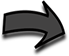 Semester 1												16 UnitsSemester 2												15 UnitsCareer OptionsLawyer (D)Philosophy & Religion Teachers, Postsecondary (D)Editor (B)Find more careers: msjc.emsicc.comRequired Education: SM: some college; C: Certificate; A: Associate, B: Bachelor’s, M: Master’s; D: DoctorateFinancial AidFinancial aid is determined by the number of credit hours you take in a semester.  Maximize your financial aid by taking 12-15 units per semester.Semester 3												14 UnitsSemester 4												15 UnitsNotes:Language Requirement: Some CSU's require the equivalency of an intermediate language proficiency for graduation. Please see a counselor for more detail regarding specific CSU major and graduation requirements.Work ExperienceSign up for a special project or internship opportunity.  Gain work experience and earn credits.COURSETITLEUNITENGL-101College Composition 4COMM-100Public Speaking3PHIL-101Introduction to Philosophy I3MATH-140Introduction to Statistics3PS-101Introduction to American Government and Politics3COURSETITLEUNITPHIL-112 orENGL-103Critical Thinking and Composition orCritical Thinking and Writing3HIST-101Western Civilization to 1650 3PHIL-103Logic3LIT-275 orLIT-280Latinx/Chicanx Literature orMultiethnic Literature3ENVS-100Humans and Scientific Inquiry3COURSETITLEUNITSPAN-101 or FREN-101 or ASL-100Elementary Spanish I orElementary French I or American Sign Language I4PHIL-109Ancient and Medieval Philosophy3PHIL-105Introduction to Ethics3ANTH-101Physical Anthropology3ANTH-111Physical Anthropology Lab1COURSETITLEUNITPSYC-101Introduction to Psychology3PHIL-110Modern and Contemporary Philosophy 3HIST-102Western Civilization Since 1650 3ART-104 orDAN-100 orMUS-108World Art orHistory and Appreciation of Dance orHistory of Jazz and Blues3HIST-111 orHIST-112U.S. History to 1877 or U.S. History Since 18653